Magdalene Fields Golf ClubBerwick upon  Northumberland TD15 1NE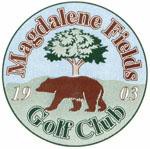 Tel 01289 306130 secretary.m.f.g.c@hotmail.co.ukLadies Open Greensome Bunty Steele MemorialSaturday 11th September 2022Closing Date for entries 11th September 2022ALL PLAYERS MUST HAVE AN ACTIVE CONGU HANDICAPEntry Fee £25 per pairTO BOOK USE OUR ONLINE BOOKING FACILITY AT www.magdalene-fields.co.ukORCALL  01289306130ENTRIES ONLY ACCEPTED WHEN ACCOMPANIED BY ENTRY FEE               ALL CASH PRIZESPROOF OF HANDICAP IS REQUIRED FROM ALL PRIZE WINNERS.